	Kulturní zařízení Kadaň, příspěvková organizace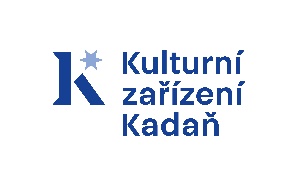 Čechova 147, Kadaň, IČO: 75110245Petr HanslTisová 164362 21 NejdekIČ: 64009246Věc:	ObjednávkaObjednáváme u Vás dodávku a instalaci automatického kávovaru Saeco Phedra Evo Espresso dle Vaší Cenové nabídky č. CN20240007 ze dne 5. 3. 2024 v celkové ceně 57.990,- Kč včetně DPH. (slovy: Padesátsemtisícdevětsetdevadesátkorunčeských). Místo určení: muzejní expozice – Kadaňský hrad, Tyršova 567Termín dodávky: březen 2024Děkujeme za vyřízení, s pozdravem						Jana Čechová, ředitelka tel. 474 334 483V Kadani dne 8. 3. 2024